Hakija täyttää soveltuvin osinHyväksymishakemus koskee	 toiminnan aloittamista	 toiminnan olennaista muuttamista omavalvontasuunnitelmaa	 muuta, mitä?      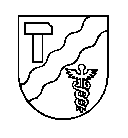                       TAMPEREEN KAUPUNKIKaupunkiympäristön palvelualueYmpäristöterveysElintarvikevalvonta HAKEMUS
Elintarvikelain (23/2006) 14 §:n mukainen toimijan elintarvikehuoneiston ja/tai 21 §:n mukainen toimijan omavalvontasuunnitelman hyväksymishakemus: Eläimistä saatavia elintarvikkeita ennen vähittäismyyntiä käsittelevä elintarvikehuoneisto:KALA-ALAN LAITOS                      TAMPEREEN KAUPUNKIKaupunkiympäristön palvelualueYmpäristöterveysElintarvikevalvonta Dnro (viranomainen täyttää)1. Toimija Toimijan nimiToimijan nimiToimijan nimiY-tunnus (tai henkilötunnus)1. Toimija 1. Toimija Laitosnumero (jos on kyseessä uusi laitos, viranomainen antaa numeron)Laitosnumero (jos on kyseessä uusi laitos, viranomainen antaa numeron)Laitosnumero (jos on kyseessä uusi laitos, viranomainen antaa numeron)Laitosnumero (jos on kyseessä uusi laitos, viranomainen antaa numeron)1. Toimija Osoite ja postitoimipaikkaKotikuntaKotikuntaPuhelin1. Toimija 1. Toimija Faksi1. Toimija 1. Toimija Yhteyshenkilö tai vastuuhenkilöYhteyshenkilö tai vastuuhenkilöYhteyshenkilö tai vastuuhenkilöPuhelin1. Toimija 1. Toimija SähköpostiosoiteSähköpostiosoiteSähköpostiosoiteSähköpostiosoite1. Toimija 1. Toimija LaskutusosoiteLaskutusosoiteLaskutusosoiteLaskutusosoite1. Toimija 2. ToimipaikkaNimi ja yhteyshenkilö (jos eri kuin toimija)Nimi ja yhteyshenkilö (jos eri kuin toimija)Nimi ja yhteyshenkilö (jos eri kuin toimija)Puhelin 2. ToimipaikkaNimi ja yhteyshenkilö (jos eri kuin toimija)Nimi ja yhteyshenkilö (jos eri kuin toimija)Nimi ja yhteyshenkilö (jos eri kuin toimija)2. ToimipaikkaKäyntiosoite ja postitoimipaikkaKäyntiosoite ja postitoimipaikkaKäyntiosoite ja postitoimipaikkaFaksi2. Toimipaikka2. ToimipaikkaSähköpostiosoiteSähköpostiosoiteSähköpostiosoiteSähköpostiosoite2. ToimipaikkaKiinteistön omistaja ja isännöitsijäKiinteistön omistaja ja isännöitsijäKiinteistön omistaja ja isännöitsijäPuhelin2. ToimipaikkaKiinteistön omistaja ja isännöitsijäKiinteistön omistaja ja isännöitsijäKiinteistön omistaja ja isännöitsijä2. ToimipaikkaHuoneisto sijaitsee Liikekiinteistössä TeollisuuskiinteistössäHuoneisto sijaitsee Liikekiinteistössä Teollisuuskiinteistössä Asuinkiinteistössä  Muualla, missä? Asuinkiinteistössä  Muualla, missä?2. ToimipaikkaTilan rakennusluvan mukainen käyttötarkoitusTilan rakennusluvan mukainen käyttötarkoitusTilan rakennusluvan mukainen käyttötarkoitusTilan rakennusluvan mukainen käyttötarkoitus3. OmavalvontasuunnitelmaOmavalvontasuunnitelman laatija      Laatimispäivämäärä       Omavalvonnan vastuuhenkilö       Omavalvontanäytteitä tutkiva(t) laboratorio(t)      Omavalvontasuunnitelman laatija      Laatimispäivämäärä       Omavalvonnan vastuuhenkilö       Omavalvontanäytteitä tutkiva(t) laboratorio(t)      Omavalvontasuunnitelman laatija      Laatimispäivämäärä       Omavalvonnan vastuuhenkilö       Omavalvontanäytteitä tutkiva(t) laboratorio(t)      Omavalvontasuunnitelman laatija      Laatimispäivämäärä       Omavalvonnan vastuuhenkilö       Omavalvontanäytteitä tutkiva(t) laboratorio(t)      PostiosoiteKäyntiosoitePuhelinFaksiSähköposti ja kotisivuPL 487Frenckellinaukioelintarvikevalvonta@tampere.fi33101 TAMPERE2 B(03) 565 64400(03) 5656 5665www.tampere.fi4. Henkilökunnan määrä4. Henkilökunnan määräVakituisia henkilöitä       kpl, arvio määräaikaisista henkilöistä       kplVakituisia henkilöitä       kpl, arvio määräaikaisista henkilöistä       kplVakituisia henkilöitä       kpl, arvio määräaikaisista henkilöistä       kplVakituisia henkilöitä       kpl, arvio määräaikaisista henkilöistä       kplVakituisia henkilöitä       kpl, arvio määräaikaisista henkilöistä       kplVakituisia henkilöitä       kpl, arvio määräaikaisista henkilöistä       kplVakituisia henkilöitä       kpl, arvio määräaikaisista henkilöistä       kplVakituisia henkilöitä       kpl, arvio määräaikaisista henkilöistä       kplVakituisia henkilöitä       kpl, arvio määräaikaisista henkilöistä       kplVakituisia henkilöitä       kpl, arvio määräaikaisista henkilöistä       kpl5. Arvioitu aloittamispäivä ja lyhyt kuvaus suunnitellusta toiminnasta tai arvioitu toiminnan muuttumispäivä ja lyhyt kuvaus suunnitelluista olennaisista muutoksista5. Arvioitu aloittamispäivä ja lyhyt kuvaus suunnitellusta toiminnasta tai arvioitu toiminnan muuttumispäivä ja lyhyt kuvaus suunnitelluista olennaisista muutoksista6. Sisämarkkinakauppa ja maahantuonti6. Sisämarkkinakauppa ja maahantuonti Ensisaapumispaikkatoimintaa (eläimistä saatavien elintarvikkeiden vastaanottaminen muista EU:n jäsenvaltioista, toiminnasta ilmoitettava Eviraan) Kolmasmaatuontia  Ensisaapumispaikkatoimintaa (eläimistä saatavien elintarvikkeiden vastaanottaminen muista EU:n jäsenvaltioista, toiminnasta ilmoitettava Eviraan) Kolmasmaatuontia  Ensisaapumispaikkatoimintaa (eläimistä saatavien elintarvikkeiden vastaanottaminen muista EU:n jäsenvaltioista, toiminnasta ilmoitettava Eviraan) Kolmasmaatuontia  Ensisaapumispaikkatoimintaa (eläimistä saatavien elintarvikkeiden vastaanottaminen muista EU:n jäsenvaltioista, toiminnasta ilmoitettava Eviraan) Kolmasmaatuontia  Ensisaapumispaikkatoimintaa (eläimistä saatavien elintarvikkeiden vastaanottaminen muista EU:n jäsenvaltioista, toiminnasta ilmoitettava Eviraan) Kolmasmaatuontia  Ensisaapumispaikkatoimintaa (eläimistä saatavien elintarvikkeiden vastaanottaminen muista EU:n jäsenvaltioista, toiminnasta ilmoitettava Eviraan) Kolmasmaatuontia  Ensisaapumispaikkatoimintaa (eläimistä saatavien elintarvikkeiden vastaanottaminen muista EU:n jäsenvaltioista, toiminnasta ilmoitettava Eviraan) Kolmasmaatuontia  Ensisaapumispaikkatoimintaa (eläimistä saatavien elintarvikkeiden vastaanottaminen muista EU:n jäsenvaltioista, toiminnasta ilmoitettava Eviraan) Kolmasmaatuontia  Ensisaapumispaikkatoimintaa (eläimistä saatavien elintarvikkeiden vastaanottaminen muista EU:n jäsenvaltioista, toiminnasta ilmoitettava Eviraan) Kolmasmaatuontia  Ensisaapumispaikkatoimintaa (eläimistä saatavien elintarvikkeiden vastaanottaminen muista EU:n jäsenvaltioista, toiminnasta ilmoitettava Eviraan) Kolmasmaatuontia 7. Myymälätoiminta7. Myymälätoiminta Laitoksen yhteydessä on myymälätoimintaa (hyväksyttävä erikseen elintarvikehuoneistoksi) Laitoksen yhteydessä on myymälätoimintaa (hyväksyttävä erikseen elintarvikehuoneistoksi) Laitoksen yhteydessä on myymälätoimintaa (hyväksyttävä erikseen elintarvikehuoneistoksi) Laitoksen yhteydessä on myymälätoimintaa (hyväksyttävä erikseen elintarvikehuoneistoksi) Laitoksen yhteydessä on myymälätoimintaa (hyväksyttävä erikseen elintarvikehuoneistoksi) Laitoksen yhteydessä on myymälätoimintaa (hyväksyttävä erikseen elintarvikehuoneistoksi) Laitoksen yhteydessä on myymälätoimintaa (hyväksyttävä erikseen elintarvikehuoneistoksi) Laitoksen yhteydessä on myymälätoimintaa (hyväksyttävä erikseen elintarvikehuoneistoksi) Laitoksen yhteydessä on myymälätoimintaa (hyväksyttävä erikseen elintarvikehuoneistoksi) Laitoksen yhteydessä on myymälätoimintaa (hyväksyttävä erikseen elintarvikehuoneistoksi)8. Elintarvikkeiden kuljetus8. Elintarvikkeiden kuljetus Omat kuljetusajoneuvot ja –laitteet, mitkä?       Kuljetus ostopalveluna, toimijan nimi?       Pakastekuljetus   Kuljetus jäähdytettynä  Kuljetus kuumana  Kuljetus huoneenlämpötilassa Omat kuljetusajoneuvot ja –laitteet, mitkä?       Kuljetus ostopalveluna, toimijan nimi?       Pakastekuljetus   Kuljetus jäähdytettynä  Kuljetus kuumana  Kuljetus huoneenlämpötilassa Omat kuljetusajoneuvot ja –laitteet, mitkä?       Kuljetus ostopalveluna, toimijan nimi?       Pakastekuljetus   Kuljetus jäähdytettynä  Kuljetus kuumana  Kuljetus huoneenlämpötilassa Omat kuljetusajoneuvot ja –laitteet, mitkä?       Kuljetus ostopalveluna, toimijan nimi?       Pakastekuljetus   Kuljetus jäähdytettynä  Kuljetus kuumana  Kuljetus huoneenlämpötilassa Omat kuljetusajoneuvot ja –laitteet, mitkä?       Kuljetus ostopalveluna, toimijan nimi?       Pakastekuljetus   Kuljetus jäähdytettynä  Kuljetus kuumana  Kuljetus huoneenlämpötilassa Omat kuljetusajoneuvot ja –laitteet, mitkä?       Kuljetus ostopalveluna, toimijan nimi?       Pakastekuljetus   Kuljetus jäähdytettynä  Kuljetus kuumana  Kuljetus huoneenlämpötilassa Omat kuljetusajoneuvot ja –laitteet, mitkä?       Kuljetus ostopalveluna, toimijan nimi?       Pakastekuljetus   Kuljetus jäähdytettynä  Kuljetus kuumana  Kuljetus huoneenlämpötilassa Omat kuljetusajoneuvot ja –laitteet, mitkä?       Kuljetus ostopalveluna, toimijan nimi?       Pakastekuljetus   Kuljetus jäähdytettynä  Kuljetus kuumana  Kuljetus huoneenlämpötilassa Omat kuljetusajoneuvot ja –laitteet, mitkä?       Kuljetus ostopalveluna, toimijan nimi?       Pakastekuljetus   Kuljetus jäähdytettynä  Kuljetus kuumana  Kuljetus huoneenlämpötilassa Omat kuljetusajoneuvot ja –laitteet, mitkä?       Kuljetus ostopalveluna, toimijan nimi?       Pakastekuljetus   Kuljetus jäähdytettynä  Kuljetus kuumana  Kuljetus huoneenlämpötilassa9. Toiminta9. ToimintaTuotantomäärä       kg/vuosiKäsiteltävät kalalajit, äyriäiset ja simpukat viljelty kala luonnonvarainen sisävesialueen kala, äyriäiset ja simpukat luonnonvarainen merivesialueiden kala, äyriäiset ja simpukat käsiteltävät kalalajit, joiden dioksiinipitoisuus ylittää sallitun:       Suomesta peräisin oleva lohi (pl. Tenojoen lohi), kokoluokkaa 6 suurempi silakka, jokinahkiainen, muikun mäti ja merialueelta pyydetty nieriäTuoreiden kalastustuotteiden käsittely perkaus raakavalmisteiden valmistaminen fileointi  paloittelu  kalanlihan mekaaninen talteenotto  muuta, mitä?       mädin käsittely  muu, mikä?      Jalosteiden valmistaminen kuumentaminen   kylmäsavustus   lämminsavustus  suolaus  kuivaaminen  marinointi  täyssäilykkeiden valmistaminen  kalapuolisäilykkeen valmistus   äyriäisten ja nilviäisten keitto loimutus  hiillostus  lipeäkala  kalakukkojen valmistus, mukaan lukien vastaavia taikinakuoreen käärittyjä tuotteita (lihakukot, lohikukot ym.) muuta, mitä?       viipalointi pakastaminen pakkaaminen uudelleen kääriminen ja/tai -pakkaaminen varastointi muuta, mitä?       Tuotantomäärä       kg/vuosiKäsiteltävät kalalajit, äyriäiset ja simpukat viljelty kala luonnonvarainen sisävesialueen kala, äyriäiset ja simpukat luonnonvarainen merivesialueiden kala, äyriäiset ja simpukat käsiteltävät kalalajit, joiden dioksiinipitoisuus ylittää sallitun:       Suomesta peräisin oleva lohi (pl. Tenojoen lohi), kokoluokkaa 6 suurempi silakka, jokinahkiainen, muikun mäti ja merialueelta pyydetty nieriäTuoreiden kalastustuotteiden käsittely perkaus raakavalmisteiden valmistaminen fileointi  paloittelu  kalanlihan mekaaninen talteenotto  muuta, mitä?       mädin käsittely  muu, mikä?      Jalosteiden valmistaminen kuumentaminen   kylmäsavustus   lämminsavustus  suolaus  kuivaaminen  marinointi  täyssäilykkeiden valmistaminen  kalapuolisäilykkeen valmistus   äyriäisten ja nilviäisten keitto loimutus  hiillostus  lipeäkala  kalakukkojen valmistus, mukaan lukien vastaavia taikinakuoreen käärittyjä tuotteita (lihakukot, lohikukot ym.) muuta, mitä?       viipalointi pakastaminen pakkaaminen uudelleen kääriminen ja/tai -pakkaaminen varastointi muuta, mitä?       Tuotantomäärä       kg/vuosiKäsiteltävät kalalajit, äyriäiset ja simpukat viljelty kala luonnonvarainen sisävesialueen kala, äyriäiset ja simpukat luonnonvarainen merivesialueiden kala, äyriäiset ja simpukat käsiteltävät kalalajit, joiden dioksiinipitoisuus ylittää sallitun:       Suomesta peräisin oleva lohi (pl. Tenojoen lohi), kokoluokkaa 6 suurempi silakka, jokinahkiainen, muikun mäti ja merialueelta pyydetty nieriäTuoreiden kalastustuotteiden käsittely perkaus raakavalmisteiden valmistaminen fileointi  paloittelu  kalanlihan mekaaninen talteenotto  muuta, mitä?       mädin käsittely  muu, mikä?      Jalosteiden valmistaminen kuumentaminen   kylmäsavustus   lämminsavustus  suolaus  kuivaaminen  marinointi  täyssäilykkeiden valmistaminen  kalapuolisäilykkeen valmistus   äyriäisten ja nilviäisten keitto loimutus  hiillostus  lipeäkala  kalakukkojen valmistus, mukaan lukien vastaavia taikinakuoreen käärittyjä tuotteita (lihakukot, lohikukot ym.) muuta, mitä?       viipalointi pakastaminen pakkaaminen uudelleen kääriminen ja/tai -pakkaaminen varastointi muuta, mitä?       Tuotantomäärä       kg/vuosiKäsiteltävät kalalajit, äyriäiset ja simpukat viljelty kala luonnonvarainen sisävesialueen kala, äyriäiset ja simpukat luonnonvarainen merivesialueiden kala, äyriäiset ja simpukat käsiteltävät kalalajit, joiden dioksiinipitoisuus ylittää sallitun:       Suomesta peräisin oleva lohi (pl. Tenojoen lohi), kokoluokkaa 6 suurempi silakka, jokinahkiainen, muikun mäti ja merialueelta pyydetty nieriäTuoreiden kalastustuotteiden käsittely perkaus raakavalmisteiden valmistaminen fileointi  paloittelu  kalanlihan mekaaninen talteenotto  muuta, mitä?       mädin käsittely  muu, mikä?      Jalosteiden valmistaminen kuumentaminen   kylmäsavustus   lämminsavustus  suolaus  kuivaaminen  marinointi  täyssäilykkeiden valmistaminen  kalapuolisäilykkeen valmistus   äyriäisten ja nilviäisten keitto loimutus  hiillostus  lipeäkala  kalakukkojen valmistus, mukaan lukien vastaavia taikinakuoreen käärittyjä tuotteita (lihakukot, lohikukot ym.) muuta, mitä?       viipalointi pakastaminen pakkaaminen uudelleen kääriminen ja/tai -pakkaaminen varastointi muuta, mitä?       Tuotantomäärä       kg/vuosiKäsiteltävät kalalajit, äyriäiset ja simpukat viljelty kala luonnonvarainen sisävesialueen kala, äyriäiset ja simpukat luonnonvarainen merivesialueiden kala, äyriäiset ja simpukat käsiteltävät kalalajit, joiden dioksiinipitoisuus ylittää sallitun:       Suomesta peräisin oleva lohi (pl. Tenojoen lohi), kokoluokkaa 6 suurempi silakka, jokinahkiainen, muikun mäti ja merialueelta pyydetty nieriäTuoreiden kalastustuotteiden käsittely perkaus raakavalmisteiden valmistaminen fileointi  paloittelu  kalanlihan mekaaninen talteenotto  muuta, mitä?       mädin käsittely  muu, mikä?      Jalosteiden valmistaminen kuumentaminen   kylmäsavustus   lämminsavustus  suolaus  kuivaaminen  marinointi  täyssäilykkeiden valmistaminen  kalapuolisäilykkeen valmistus   äyriäisten ja nilviäisten keitto loimutus  hiillostus  lipeäkala  kalakukkojen valmistus, mukaan lukien vastaavia taikinakuoreen käärittyjä tuotteita (lihakukot, lohikukot ym.) muuta, mitä?       viipalointi pakastaminen pakkaaminen uudelleen kääriminen ja/tai -pakkaaminen varastointi muuta, mitä?       Tuotantomäärä       kg/vuosiKäsiteltävät kalalajit, äyriäiset ja simpukat viljelty kala luonnonvarainen sisävesialueen kala, äyriäiset ja simpukat luonnonvarainen merivesialueiden kala, äyriäiset ja simpukat käsiteltävät kalalajit, joiden dioksiinipitoisuus ylittää sallitun:       Suomesta peräisin oleva lohi (pl. Tenojoen lohi), kokoluokkaa 6 suurempi silakka, jokinahkiainen, muikun mäti ja merialueelta pyydetty nieriäTuoreiden kalastustuotteiden käsittely perkaus raakavalmisteiden valmistaminen fileointi  paloittelu  kalanlihan mekaaninen talteenotto  muuta, mitä?       mädin käsittely  muu, mikä?      Jalosteiden valmistaminen kuumentaminen   kylmäsavustus   lämminsavustus  suolaus  kuivaaminen  marinointi  täyssäilykkeiden valmistaminen  kalapuolisäilykkeen valmistus   äyriäisten ja nilviäisten keitto loimutus  hiillostus  lipeäkala  kalakukkojen valmistus, mukaan lukien vastaavia taikinakuoreen käärittyjä tuotteita (lihakukot, lohikukot ym.) muuta, mitä?       viipalointi pakastaminen pakkaaminen uudelleen kääriminen ja/tai -pakkaaminen varastointi muuta, mitä?       Tuotantomäärä       kg/vuosiKäsiteltävät kalalajit, äyriäiset ja simpukat viljelty kala luonnonvarainen sisävesialueen kala, äyriäiset ja simpukat luonnonvarainen merivesialueiden kala, äyriäiset ja simpukat käsiteltävät kalalajit, joiden dioksiinipitoisuus ylittää sallitun:       Suomesta peräisin oleva lohi (pl. Tenojoen lohi), kokoluokkaa 6 suurempi silakka, jokinahkiainen, muikun mäti ja merialueelta pyydetty nieriäTuoreiden kalastustuotteiden käsittely perkaus raakavalmisteiden valmistaminen fileointi  paloittelu  kalanlihan mekaaninen talteenotto  muuta, mitä?       mädin käsittely  muu, mikä?      Jalosteiden valmistaminen kuumentaminen   kylmäsavustus   lämminsavustus  suolaus  kuivaaminen  marinointi  täyssäilykkeiden valmistaminen  kalapuolisäilykkeen valmistus   äyriäisten ja nilviäisten keitto loimutus  hiillostus  lipeäkala  kalakukkojen valmistus, mukaan lukien vastaavia taikinakuoreen käärittyjä tuotteita (lihakukot, lohikukot ym.) muuta, mitä?       viipalointi pakastaminen pakkaaminen uudelleen kääriminen ja/tai -pakkaaminen varastointi muuta, mitä?       Tuotantomäärä       kg/vuosiKäsiteltävät kalalajit, äyriäiset ja simpukat viljelty kala luonnonvarainen sisävesialueen kala, äyriäiset ja simpukat luonnonvarainen merivesialueiden kala, äyriäiset ja simpukat käsiteltävät kalalajit, joiden dioksiinipitoisuus ylittää sallitun:       Suomesta peräisin oleva lohi (pl. Tenojoen lohi), kokoluokkaa 6 suurempi silakka, jokinahkiainen, muikun mäti ja merialueelta pyydetty nieriäTuoreiden kalastustuotteiden käsittely perkaus raakavalmisteiden valmistaminen fileointi  paloittelu  kalanlihan mekaaninen talteenotto  muuta, mitä?       mädin käsittely  muu, mikä?      Jalosteiden valmistaminen kuumentaminen   kylmäsavustus   lämminsavustus  suolaus  kuivaaminen  marinointi  täyssäilykkeiden valmistaminen  kalapuolisäilykkeen valmistus   äyriäisten ja nilviäisten keitto loimutus  hiillostus  lipeäkala  kalakukkojen valmistus, mukaan lukien vastaavia taikinakuoreen käärittyjä tuotteita (lihakukot, lohikukot ym.) muuta, mitä?       viipalointi pakastaminen pakkaaminen uudelleen kääriminen ja/tai -pakkaaminen varastointi muuta, mitä?       Tuotantomäärä       kg/vuosiKäsiteltävät kalalajit, äyriäiset ja simpukat viljelty kala luonnonvarainen sisävesialueen kala, äyriäiset ja simpukat luonnonvarainen merivesialueiden kala, äyriäiset ja simpukat käsiteltävät kalalajit, joiden dioksiinipitoisuus ylittää sallitun:       Suomesta peräisin oleva lohi (pl. Tenojoen lohi), kokoluokkaa 6 suurempi silakka, jokinahkiainen, muikun mäti ja merialueelta pyydetty nieriäTuoreiden kalastustuotteiden käsittely perkaus raakavalmisteiden valmistaminen fileointi  paloittelu  kalanlihan mekaaninen talteenotto  muuta, mitä?       mädin käsittely  muu, mikä?      Jalosteiden valmistaminen kuumentaminen   kylmäsavustus   lämminsavustus  suolaus  kuivaaminen  marinointi  täyssäilykkeiden valmistaminen  kalapuolisäilykkeen valmistus   äyriäisten ja nilviäisten keitto loimutus  hiillostus  lipeäkala  kalakukkojen valmistus, mukaan lukien vastaavia taikinakuoreen käärittyjä tuotteita (lihakukot, lohikukot ym.) muuta, mitä?       viipalointi pakastaminen pakkaaminen uudelleen kääriminen ja/tai -pakkaaminen varastointi muuta, mitä?       Tuotantomäärä       kg/vuosiKäsiteltävät kalalajit, äyriäiset ja simpukat viljelty kala luonnonvarainen sisävesialueen kala, äyriäiset ja simpukat luonnonvarainen merivesialueiden kala, äyriäiset ja simpukat käsiteltävät kalalajit, joiden dioksiinipitoisuus ylittää sallitun:       Suomesta peräisin oleva lohi (pl. Tenojoen lohi), kokoluokkaa 6 suurempi silakka, jokinahkiainen, muikun mäti ja merialueelta pyydetty nieriäTuoreiden kalastustuotteiden käsittely perkaus raakavalmisteiden valmistaminen fileointi  paloittelu  kalanlihan mekaaninen talteenotto  muuta, mitä?       mädin käsittely  muu, mikä?      Jalosteiden valmistaminen kuumentaminen   kylmäsavustus   lämminsavustus  suolaus  kuivaaminen  marinointi  täyssäilykkeiden valmistaminen  kalapuolisäilykkeen valmistus   äyriäisten ja nilviäisten keitto loimutus  hiillostus  lipeäkala  kalakukkojen valmistus, mukaan lukien vastaavia taikinakuoreen käärittyjä tuotteita (lihakukot, lohikukot ym.) muuta, mitä?       viipalointi pakastaminen pakkaaminen uudelleen kääriminen ja/tai -pakkaaminen varastointi muuta, mitä?       10. Muut laitoksessa valmistettavat elintarvikkeet 10. Muut laitoksessa valmistettavat elintarvikkeet Luettelo muista elintarvikkeista, joita laitoksessa valmistetaan:Luettelo muista elintarvikkeista, joita laitoksessa valmistetaan:Luettelo muista elintarvikkeista, joita laitoksessa valmistetaan:Luettelo muista elintarvikkeista, joita laitoksessa valmistetaan:Luettelo muista elintarvikkeista, joita laitoksessa valmistetaan:Luettelo muista elintarvikkeista, joita laitoksessa valmistetaan:Luettelo muista elintarvikkeista, joita laitoksessa valmistetaan:Luettelo muista elintarvikkeista, joita laitoksessa valmistetaan:Luettelo muista elintarvikkeista, joita laitoksessa valmistetaan:Luettelo muista elintarvikkeista, joita laitoksessa valmistetaan:11. Tilat, rakenteet ja ilmanvaihto11. Tilat, rakenteet ja ilmanvaihtoHuoneiston kokonaispinta-ala       m2Huoneiston kokonaispinta-ala       m2Huoneiston kokonaispinta-ala       m2Huoneiston kokonaispinta-ala       m2Huoneiston kokonaispinta-ala       m2Huoneiston kokonaispinta-ala       m2Huoneiston kokonaispinta-ala       m2Huoneiston kokonaispinta-ala       m2Huoneiston kokonaispinta-ala       m2Huoneiston kokonaispinta-ala       m211. Tilat, rakenteet ja ilmanvaihto11. Tilat, rakenteet ja ilmanvaihtoKuvaus tiloista: tilojen pinta-alat ja -materiaalit (tuotantotilat, pakkaustilat, varastot, sosiaalitilat, siivousvälinetila ym., tarvittaessa erillinen liite)Kuvaus tiloista: tilojen pinta-alat ja -materiaalit (tuotantotilat, pakkaustilat, varastot, sosiaalitilat, siivousvälinetila ym., tarvittaessa erillinen liite)Kuvaus tiloista: tilojen pinta-alat ja -materiaalit (tuotantotilat, pakkaustilat, varastot, sosiaalitilat, siivousvälinetila ym., tarvittaessa erillinen liite)Kuvaus tiloista: tilojen pinta-alat ja -materiaalit (tuotantotilat, pakkaustilat, varastot, sosiaalitilat, siivousvälinetila ym., tarvittaessa erillinen liite)Kuvaus tiloista: tilojen pinta-alat ja -materiaalit (tuotantotilat, pakkaustilat, varastot, sosiaalitilat, siivousvälinetila ym., tarvittaessa erillinen liite)Kuvaus tiloista: tilojen pinta-alat ja -materiaalit (tuotantotilat, pakkaustilat, varastot, sosiaalitilat, siivousvälinetila ym., tarvittaessa erillinen liite)Kuvaus tiloista: tilojen pinta-alat ja -materiaalit (tuotantotilat, pakkaustilat, varastot, sosiaalitilat, siivousvälinetila ym., tarvittaessa erillinen liite)Kuvaus tiloista: tilojen pinta-alat ja -materiaalit (tuotantotilat, pakkaustilat, varastot, sosiaalitilat, siivousvälinetila ym., tarvittaessa erillinen liite)Kuvaus tiloista: tilojen pinta-alat ja -materiaalit (tuotantotilat, pakkaustilat, varastot, sosiaalitilat, siivousvälinetila ym., tarvittaessa erillinen liite)Kuvaus tiloista: tilojen pinta-alat ja -materiaalit (tuotantotilat, pakkaustilat, varastot, sosiaalitilat, siivousvälinetila ym., tarvittaessa erillinen liite)11. Tilat, rakenteet ja ilmanvaihto11. Tilat, rakenteet ja ilmanvaihtohuonetilapinta-ala, m2huonekorkeus, mhuonekorkeus, mlattiapinnoitelattiapinnoiteseinäpinnoiteseinäpinnoitekattopinnoitetyötasot11. Tilat, rakenteet ja ilmanvaihto11. Tilat, rakenteet ja ilmanvaihto11. Tilat, rakenteet ja ilmanvaihto11. Tilat, rakenteet ja ilmanvaihto11. Tilat, rakenteet ja ilmanvaihto11. Tilat, rakenteet ja ilmanvaihto11. Tilat, rakenteet ja ilmanvaihto11. Tilat, rakenteet ja ilmanvaihto11. Tilat, rakenteet ja ilmanvaihto11. Tilat, rakenteet ja ilmanvaihto11. Tilat, rakenteet ja ilmanvaihto11. Tilat, rakenteet ja ilmanvaihtoHuoneiston ilmanvaihto koneellinen tulo ja poisto  koneellinen poisto  painovoimainen   muu kohdepoisto, mikä?      Huoneiston ilmanvaihto koneellinen tulo ja poisto  koneellinen poisto  painovoimainen   muu kohdepoisto, mikä?      Huoneiston ilmanvaihto koneellinen tulo ja poisto  koneellinen poisto  painovoimainen   muu kohdepoisto, mikä?      Huoneiston ilmanvaihto koneellinen tulo ja poisto  koneellinen poisto  painovoimainen   muu kohdepoisto, mikä?      Huoneiston ilmanvaihto koneellinen tulo ja poisto  koneellinen poisto  painovoimainen   muu kohdepoisto, mikä?      Huoneiston ilmanvaihto koneellinen tulo ja poisto  koneellinen poisto  painovoimainen   muu kohdepoisto, mikä?      Huoneiston ilmanvaihto koneellinen tulo ja poisto  koneellinen poisto  painovoimainen   muu kohdepoisto, mikä?      Huoneiston ilmanvaihto koneellinen tulo ja poisto  koneellinen poisto  painovoimainen   muu kohdepoisto, mikä?      Huoneiston ilmanvaihto koneellinen tulo ja poisto  koneellinen poisto  painovoimainen   muu kohdepoisto, mikä?      Huoneiston ilmanvaihto koneellinen tulo ja poisto  koneellinen poisto  painovoimainen   muu kohdepoisto, mikä?      11. Tilat, rakenteet ja ilmanvaihto11. Tilat, rakenteet ja ilmanvaihtoLattiakaivo tiloissa, joissa käsitellään tai säilytetään pakkaamattomia elintarvikkeita yli 0˚C, on lattiakaivoLattiakaivo tiloissa, joissa käsitellään tai säilytetään pakkaamattomia elintarvikkeita yli 0˚C, on lattiakaivoLattiakaivo tiloissa, joissa käsitellään tai säilytetään pakkaamattomia elintarvikkeita yli 0˚C, on lattiakaivoLattiakaivo tiloissa, joissa käsitellään tai säilytetään pakkaamattomia elintarvikkeita yli 0˚C, on lattiakaivoLattiakaivo tiloissa, joissa käsitellään tai säilytetään pakkaamattomia elintarvikkeita yli 0˚C, on lattiakaivoLattiakaivo tiloissa, joissa käsitellään tai säilytetään pakkaamattomia elintarvikkeita yli 0˚C, on lattiakaivoLattiakaivo tiloissa, joissa käsitellään tai säilytetään pakkaamattomia elintarvikkeita yli 0˚C, on lattiakaivoLattiakaivo tiloissa, joissa käsitellään tai säilytetään pakkaamattomia elintarvikkeita yli 0˚C, on lattiakaivoLattiakaivo tiloissa, joissa käsitellään tai säilytetään pakkaamattomia elintarvikkeita yli 0˚C, on lattiakaivoLattiakaivo tiloissa, joissa käsitellään tai säilytetään pakkaamattomia elintarvikkeita yli 0˚C, on lattiakaivo12. Käsienpesupisteet12. KäsienpesupisteetKäsienpesupisteet tuotantotilassa      kpl kosketusvapaa hanaKäsienpesupisteet tuotantotilassa      kpl kosketusvapaa hanaKäsienpesupisteet tuotantotilassa      kpl kosketusvapaa hanaKäsienpesupisteet tuotantotilassa      kpl kosketusvapaa hanaKäsienpesupisteet tuotantotilassa      kpl kosketusvapaa hana paperipyyheteline nestesaippua-annostelija käsien desinfiointiaineannostelija paperipyyheteline nestesaippua-annostelija käsien desinfiointiaineannostelija paperipyyheteline nestesaippua-annostelija käsien desinfiointiaineannostelija paperipyyheteline nestesaippua-annostelija käsien desinfiointiaineannostelija paperipyyheteline nestesaippua-annostelija käsien desinfiointiaineannostelija13. Kylmäsäilytys- ja jäähdytyslaitteet13. Kylmäsäilytys- ja jäähdytyslaitteet Erillinen laiteluettelo ja kalustepiirustus Erillinen laiteluettelo ja kalustepiirustus Erillinen laiteluettelo ja kalustepiirustus Erillinen laiteluettelo ja kalustepiirustus Erillinen laiteluettelo ja kalustepiirustus Erillinen laiteluettelo ja kalustepiirustus Erillinen laiteluettelo ja kalustepiirustus Erillinen laiteluettelo ja kalustepiirustus Erillinen laiteluettelo ja kalustepiirustus Erillinen laiteluettelo ja kalustepiirustus13. Kylmäsäilytys- ja jäähdytyslaitteet13. Kylmäsäilytys- ja jäähdytyslaitteet Tallentava lämpötilanseurantalaitteisto jäähdytetyissä tiloissa Tallentava lämpötilanseurantalaitteisto jäähdytetyissä tiloissa Tallentava lämpötilanseurantalaitteisto jäähdytetyissä tiloissa Tallentava lämpötilanseurantalaitteisto jäähdytetyissä tiloissa Tallentava lämpötilanseurantalaitteisto jäähdytetyissä tiloissa Lämpötilojen käsin kirjaus jäähdytetyissä tiloissa Lämpötilojen käsin kirjaus jäähdytetyissä tiloissa Lämpötilojen käsin kirjaus jäähdytetyissä tiloissa Lämpötilojen käsin kirjaus jäähdytetyissä tiloissa Lämpötilojen käsin kirjaus jäähdytetyissä tiloissa13. Kylmäsäilytys- ja jäähdytyslaitteet13. Kylmäsäilytys- ja jäähdytyslaitteet Hälyttävä lämpötilanseurantalaitteisto jäähdytetyissä tiloissa Hälyttävä lämpötilanseurantalaitteisto jäähdytetyissä tiloissa Hälyttävä lämpötilanseurantalaitteisto jäähdytetyissä tiloissa Hälyttävä lämpötilanseurantalaitteisto jäähdytetyissä tiloissa Hälyttävä lämpötilanseurantalaitteisto jäähdytetyissä tiloissa Pakkasvaraston mittausvälineet ovat standardin mukaisia so. pakastettujen elintarvikkeiden säilytystilan lämpötilan seurantatallennuslaitteetMittausvälineiden on oltava standardien EN 12830, EN 13485 ja EN 13486 mukaiset lämpötilan seurantaan pakastettujen elintarvikkeiden kuljetuksen, välivarastoinnin ja varastoinnin aikana. Pakkasvaraston mittausvälineet ovat standardin mukaisia so. pakastettujen elintarvikkeiden säilytystilan lämpötilan seurantatallennuslaitteetMittausvälineiden on oltava standardien EN 12830, EN 13485 ja EN 13486 mukaiset lämpötilan seurantaan pakastettujen elintarvikkeiden kuljetuksen, välivarastoinnin ja varastoinnin aikana. Pakkasvaraston mittausvälineet ovat standardin mukaisia so. pakastettujen elintarvikkeiden säilytystilan lämpötilan seurantatallennuslaitteetMittausvälineiden on oltava standardien EN 12830, EN 13485 ja EN 13486 mukaiset lämpötilan seurantaan pakastettujen elintarvikkeiden kuljetuksen, välivarastoinnin ja varastoinnin aikana. Pakkasvaraston mittausvälineet ovat standardin mukaisia so. pakastettujen elintarvikkeiden säilytystilan lämpötilan seurantatallennuslaitteetMittausvälineiden on oltava standardien EN 12830, EN 13485 ja EN 13486 mukaiset lämpötilan seurantaan pakastettujen elintarvikkeiden kuljetuksen, välivarastoinnin ja varastoinnin aikana. Pakkasvaraston mittausvälineet ovat standardin mukaisia so. pakastettujen elintarvikkeiden säilytystilan lämpötilan seurantatallennuslaitteetMittausvälineiden on oltava standardien EN 12830, EN 13485 ja EN 13486 mukaiset lämpötilan seurantaan pakastettujen elintarvikkeiden kuljetuksen, välivarastoinnin ja varastoinnin aikana.14. Säilytys- ja varastointitilat14. Säilytys- ja varastointitilat Huoneenlämpötilassa säilytettävien kuiva-aineiden ja muiden valmistuksessa käytettävien elintarvikkeiden säilytystila Pakkaus- ja kuljetusmateriaalien säilytystila Elintarvikekuljetuslaatikoiden säilytystila – tuleva tavara Huoneenlämpötilassa säilytettävien kuiva-aineiden ja muiden valmistuksessa käytettävien elintarvikkeiden säilytystila Pakkaus- ja kuljetusmateriaalien säilytystila Elintarvikekuljetuslaatikoiden säilytystila – tuleva tavara Huoneenlämpötilassa säilytettävien kuiva-aineiden ja muiden valmistuksessa käytettävien elintarvikkeiden säilytystila Pakkaus- ja kuljetusmateriaalien säilytystila Elintarvikekuljetuslaatikoiden säilytystila – tuleva tavara Huoneenlämpötilassa säilytettävien kuiva-aineiden ja muiden valmistuksessa käytettävien elintarvikkeiden säilytystila Pakkaus- ja kuljetusmateriaalien säilytystila Elintarvikekuljetuslaatikoiden säilytystila – tuleva tavara Huoneenlämpötilassa säilytettävien kuiva-aineiden ja muiden valmistuksessa käytettävien elintarvikkeiden säilytystila Pakkaus- ja kuljetusmateriaalien säilytystila Elintarvikekuljetuslaatikoiden säilytystila – tuleva tavara Elintarvikekuljetuslaatikoiden säilytystila – lähtevä tavara Huoneiston ulkopuolella on kylmäsäilytys- ja/tai varastotila, missä?      ; mitä säilytetään?       Elintarvikekuljetuslaatikoiden säilytystila – lähtevä tavara Huoneiston ulkopuolella on kylmäsäilytys- ja/tai varastotila, missä?      ; mitä säilytetään?       Elintarvikekuljetuslaatikoiden säilytystila – lähtevä tavara Huoneiston ulkopuolella on kylmäsäilytys- ja/tai varastotila, missä?      ; mitä säilytetään?       Elintarvikekuljetuslaatikoiden säilytystila – lähtevä tavara Huoneiston ulkopuolella on kylmäsäilytys- ja/tai varastotila, missä?      ; mitä säilytetään?       Elintarvikekuljetuslaatikoiden säilytystila – lähtevä tavara Huoneiston ulkopuolella on kylmäsäilytys- ja/tai varastotila, missä?      ; mitä säilytetään?      15. Siivousvälinetilat15. SiivousvälinetilatKuinka monta asianmukaisesti varustettua siivousvälinetilaa on tuotantotiloja varten?       kplKuinka monta asianmukaisesti varustettua siivousvälinetilaa on tuotantotiloja varten?       kplKuinka monta asianmukaisesti varustettua siivousvälinetilaa on tuotantotiloja varten?       kplKuinka monta asianmukaisesti varustettua siivousvälinetilaa on tuotantotiloja varten?       kplKuinka monta asianmukaisesti varustettua siivousvälinetilaa on tuotantotiloja varten?       kplKuinka monta asianmukaisesti varustettua siivousvälinetilaa on tuotantotiloja varten?       kplKuinka monta asianmukaisesti varustettua siivousvälinetilaa on tuotantotiloja varten?       kplKuinka monta asianmukaisesti varustettua siivousvälinetilaa on tuotantotiloja varten?       kplKuinka monta asianmukaisesti varustettua siivousvälinetilaa on tuotantotiloja varten?       kplKuinka monta asianmukaisesti varustettua siivousvälinetilaa on tuotantotiloja varten?       kpl15. Siivousvälinetilat15. SiivousvälinetilatOvatko siivousvälinetilat tilat varustettu seuraavasti? kaatoallas vesipiste lattiakaivo lämpökuivaus hyllyt teline varrellisille siivousvälineille koneellinen ilmanvaihtoOvatko siivousvälinetilat tilat varustettu seuraavasti? kaatoallas vesipiste lattiakaivo lämpökuivaus hyllyt teline varrellisille siivousvälineille koneellinen ilmanvaihtoOvatko siivousvälinetilat tilat varustettu seuraavasti? kaatoallas vesipiste lattiakaivo lämpökuivaus hyllyt teline varrellisille siivousvälineille koneellinen ilmanvaihtoOvatko siivousvälinetilat tilat varustettu seuraavasti? kaatoallas vesipiste lattiakaivo lämpökuivaus hyllyt teline varrellisille siivousvälineille koneellinen ilmanvaihtoOvatko siivousvälinetilat tilat varustettu seuraavasti? kaatoallas vesipiste lattiakaivo lämpökuivaus hyllyt teline varrellisille siivousvälineille koneellinen ilmanvaihto painovoimainen ilmanvaihto lattianpesulaite siivousliinojen pesukone korkean hygienian alueille erillinen siivousvälinetila/ siivousvälineet  työvälineille, laatikoille ja laitteille erillinen pesutila laatikot pestään laitoksen ulkopuolella, missä?       painovoimainen ilmanvaihto lattianpesulaite siivousliinojen pesukone korkean hygienian alueille erillinen siivousvälinetila/ siivousvälineet  työvälineille, laatikoille ja laitteille erillinen pesutila laatikot pestään laitoksen ulkopuolella, missä?       painovoimainen ilmanvaihto lattianpesulaite siivousliinojen pesukone korkean hygienian alueille erillinen siivousvälinetila/ siivousvälineet  työvälineille, laatikoille ja laitteille erillinen pesutila laatikot pestään laitoksen ulkopuolella, missä?       painovoimainen ilmanvaihto lattianpesulaite siivousliinojen pesukone korkean hygienian alueille erillinen siivousvälinetila/ siivousvälineet  työvälineille, laatikoille ja laitteille erillinen pesutila laatikot pestään laitoksen ulkopuolella, missä?       painovoimainen ilmanvaihto lattianpesulaite siivousliinojen pesukone korkean hygienian alueille erillinen siivousvälinetila/ siivousvälineet  työvälineille, laatikoille ja laitteille erillinen pesutila laatikot pestään laitoksen ulkopuolella, missä?      16. Henkilökunnan sosiaalitilat ja käymälät 16. Henkilökunnan sosiaalitilat ja käymälät Pukuhuoneet naiset       henkilöä miehet       henkilöä yhteiset       henkilöä ei pukuhuonetta, vain pukukaapit       kpl pukutilat sijaitsevat huoneiston ulkopuolella, missä? käsienpesualtaat  suihku(t)Pukuhuoneet naiset       henkilöä miehet       henkilöä yhteiset       henkilöä ei pukuhuonetta, vain pukukaapit       kpl pukutilat sijaitsevat huoneiston ulkopuolella, missä? käsienpesualtaat  suihku(t)Pukuhuoneet naiset       henkilöä miehet       henkilöä yhteiset       henkilöä ei pukuhuonetta, vain pukukaapit       kpl pukutilat sijaitsevat huoneiston ulkopuolella, missä? käsienpesualtaat  suihku(t)Pukuhuoneet naiset       henkilöä miehet       henkilöä yhteiset       henkilöä ei pukuhuonetta, vain pukukaapit       kpl pukutilat sijaitsevat huoneiston ulkopuolella, missä? käsienpesualtaat  suihku(t)Pukuhuoneet naiset       henkilöä miehet       henkilöä yhteiset       henkilöä ei pukuhuonetta, vain pukukaapit       kpl pukutilat sijaitsevat huoneiston ulkopuolella, missä? käsienpesualtaat  suihku(t)Käymälät      kpl wc:itä wc-istuin kahden oven takana elintarviketiloista wc:t sijaitsevat huoneiston ulkopuolella, missä?       käsienpesualtaat  nestesaippua-annostelija käsien desinfiointiaineannostelija paperipyyhetelineKäymälät      kpl wc:itä wc-istuin kahden oven takana elintarviketiloista wc:t sijaitsevat huoneiston ulkopuolella, missä?       käsienpesualtaat  nestesaippua-annostelija käsien desinfiointiaineannostelija paperipyyhetelineKäymälät      kpl wc:itä wc-istuin kahden oven takana elintarviketiloista wc:t sijaitsevat huoneiston ulkopuolella, missä?       käsienpesualtaat  nestesaippua-annostelija käsien desinfiointiaineannostelija paperipyyhetelineKäymälät      kpl wc:itä wc-istuin kahden oven takana elintarviketiloista wc:t sijaitsevat huoneiston ulkopuolella, missä?       käsienpesualtaat  nestesaippua-annostelija käsien desinfiointiaineannostelija paperipyyhetelineKäymälät      kpl wc:itä wc-istuin kahden oven takana elintarviketiloista wc:t sijaitsevat huoneiston ulkopuolella, missä?       käsienpesualtaat  nestesaippua-annostelija käsien desinfiointiaineannostelija paperipyyheteline17. Veden hankinta17. Veden hankinta Liitetty yleiseen vesijohtoverkostoon Liitetty yleiseen vesijohtoverkostoon Liitetty yleiseen vesijohtoverkostoon Liitetty yleiseen vesijohtoverkostoon Liitetty yleiseen vesijohtoverkostoon Muu, mikä?           vesi tutkittu, milloin?           tutkimustodistus liitteenä Muu, mikä?           vesi tutkittu, milloin?           tutkimustodistus liitteenä Muu, mikä?           vesi tutkittu, milloin?           tutkimustodistus liitteenä Muu, mikä?           vesi tutkittu, milloin?           tutkimustodistus liitteenä Muu, mikä?           vesi tutkittu, milloin?           tutkimustodistus liitteenä18. Sivutuotteet ja jätehuolto18. Sivutuotteet ja jätehuolto Laitoksessa syntyy sivutuotteita       kg/vuosiSivutuotteiden luokka (1, 2 ja 3)       Laitoksessa syntyy sivutuotteita       kg/vuosiSivutuotteiden luokka (1, 2 ja 3)       Laitoksessa syntyy sivutuotteita       kg/vuosiSivutuotteiden luokka (1, 2 ja 3)       Laitoksessa syntyy sivutuotteita       kg/vuosiSivutuotteiden luokka (1, 2 ja 3)       Laitoksessa syntyy sivutuotteita       kg/vuosiSivutuotteiden luokka (1, 2 ja 3)      Lyhyt kuvaus sivutuotteiden varastoinnista, käsittelystä ja kuljetuksesta      Lyhyt kuvaus sivutuotteiden varastoinnista, käsittelystä ja kuljetuksesta      Lyhyt kuvaus sivutuotteiden varastoinnista, käsittelystä ja kuljetuksesta      Lyhyt kuvaus sivutuotteiden varastoinnista, käsittelystä ja kuljetuksesta      Lyhyt kuvaus sivutuotteiden varastoinnista, käsittelystä ja kuljetuksesta      18. Sivutuotteet ja jätehuolto18. Sivutuotteet ja jätehuolto Kiinteistö liittynyt järjestettyyn jätehuoltoon Suljettavat jäteastiat Kiinteistö liittynyt järjestettyyn jätehuoltoon Suljettavat jäteastiat Kiinteistö liittynyt järjestettyyn jätehuoltoon Suljettavat jäteastiat Kiinteistö liittynyt järjestettyyn jätehuoltoon Suljettavat jäteastiat Kiinteistö liittynyt järjestettyyn jätehuoltoon Suljettavat jäteastiat Jätekatos Jätehuone          Jäähdytetty jätehuone  Jätekatos Jätehuone          Jäähdytetty jätehuone  Jätekatos Jätehuone          Jäähdytetty jätehuone  Jätekatos Jätehuone          Jäähdytetty jätehuone  Jätekatos Jätehuone          Jäähdytetty jätehuone 18. Sivutuotteet ja jätehuolto18. Sivutuotteet ja jätehuoltoOngelmajätteiden varastointi, käsittely ja kuljetusOngelmajätteiden varastointi, käsittely ja kuljetusOngelmajätteiden varastointi, käsittely ja kuljetusOngelmajätteiden varastointi, käsittely ja kuljetusOngelmajätteiden varastointi, käsittely ja kuljetusOngelmajätteiden varastointi, käsittely ja kuljetusOngelmajätteiden varastointi, käsittely ja kuljetusOngelmajätteiden varastointi, käsittely ja kuljetusOngelmajätteiden varastointi, käsittely ja kuljetusOngelmajätteiden varastointi, käsittely ja kuljetus19. Jätevedet ja viemäröinti19. Jätevedet ja viemäröintiJätevedet johdetaan  yleiseen viemäriin kiinteistökohtaiseen järjestelmään Jätevedet johdetaan  yleiseen viemäriin kiinteistökohtaiseen järjestelmään Jätevedet johdetaan  yleiseen viemäriin kiinteistökohtaiseen järjestelmään Jätevedet johdetaan  yleiseen viemäriin kiinteistökohtaiseen järjestelmään Jätevedet johdetaan  yleiseen viemäriin kiinteistökohtaiseen järjestelmään  viemäri varustettu rasvanerotuskaivolla  viemäri varustettu hiekanerotuskaivolla viemäri varustettu rasvanerotuskaivolla  viemäri varustettu hiekanerotuskaivolla viemäri varustettu rasvanerotuskaivolla  viemäri varustettu hiekanerotuskaivolla viemäri varustettu rasvanerotuskaivolla  viemäri varustettu hiekanerotuskaivolla viemäri varustettu rasvanerotuskaivolla  viemäri varustettu hiekanerotuskaivolla20. Pihan päällystemateriaali20. Pihan päällystemateriaali21. Lisätiedot21. Lisätiedot22. Toimijan allekirjoitus ja nimenselvennys22. Toimijan allekirjoitus ja nimenselvennysPäivämäärä	Paikka Päivämäärä	Paikka Päivämäärä	Paikka Päivämäärä	Paikka Päivämäärä	Paikka Allekirjoitus ja nimenselvennysAllekirjoitus ja nimenselvennysAllekirjoitus ja nimenselvennysAllekirjoitus ja nimenselvennysAllekirjoitus ja nimenselvennysLIITTEETLIITTEET asemapiirustus pohjapiirustus, josta ilmenee kalusteiden ja laitteiden sijoittelu henkilöstön kulkureitit raaka-aineiden, tuotteiden sekä jäteveden ja kiinteän jätteen kuljetusreitit LVI-piirustukset, vesipisteet numeroituna tai muu riittävä selvitys ilmanvaihdosta, vesijohdoista ja viemäröinnistä asemapiirustus pohjapiirustus, josta ilmenee kalusteiden ja laitteiden sijoittelu henkilöstön kulkureitit raaka-aineiden, tuotteiden sekä jäteveden ja kiinteän jätteen kuljetusreitit LVI-piirustukset, vesipisteet numeroituna tai muu riittävä selvitys ilmanvaihdosta, vesijohdoista ja viemäröinnistä asemapiirustus pohjapiirustus, josta ilmenee kalusteiden ja laitteiden sijoittelu henkilöstön kulkureitit raaka-aineiden, tuotteiden sekä jäteveden ja kiinteän jätteen kuljetusreitit LVI-piirustukset, vesipisteet numeroituna tai muu riittävä selvitys ilmanvaihdosta, vesijohdoista ja viemäröinnistä asemapiirustus pohjapiirustus, josta ilmenee kalusteiden ja laitteiden sijoittelu henkilöstön kulkureitit raaka-aineiden, tuotteiden sekä jäteveden ja kiinteän jätteen kuljetusreitit LVI-piirustukset, vesipisteet numeroituna tai muu riittävä selvitys ilmanvaihdosta, vesijohdoista ja viemäröinnistä asemapiirustus pohjapiirustus, josta ilmenee kalusteiden ja laitteiden sijoittelu henkilöstön kulkureitit raaka-aineiden, tuotteiden sekä jäteveden ja kiinteän jätteen kuljetusreitit LVI-piirustukset, vesipisteet numeroituna tai muu riittävä selvitys ilmanvaihdosta, vesijohdoista ja viemäröinnistä laiteluettelo  omavalvontasuunnitelma veden tutkimustodistus tarvittaessa (vain jos on oma vedenottamo) jäljennös rakennus-/toimenpidelupapäätöksestä tieto vireillä olevista luvista – esim. rakennuslupa, ympäristölupa       muu, mikä       laiteluettelo  omavalvontasuunnitelma veden tutkimustodistus tarvittaessa (vain jos on oma vedenottamo) jäljennös rakennus-/toimenpidelupapäätöksestä tieto vireillä olevista luvista – esim. rakennuslupa, ympäristölupa       muu, mikä       laiteluettelo  omavalvontasuunnitelma veden tutkimustodistus tarvittaessa (vain jos on oma vedenottamo) jäljennös rakennus-/toimenpidelupapäätöksestä tieto vireillä olevista luvista – esim. rakennuslupa, ympäristölupa       muu, mikä       laiteluettelo  omavalvontasuunnitelma veden tutkimustodistus tarvittaessa (vain jos on oma vedenottamo) jäljennös rakennus-/toimenpidelupapäätöksestä tieto vireillä olevista luvista – esim. rakennuslupa, ympäristölupa       muu, mikä       laiteluettelo  omavalvontasuunnitelma veden tutkimustodistus tarvittaessa (vain jos on oma vedenottamo) jäljennös rakennus-/toimenpidelupapäätöksestä tieto vireillä olevista luvista – esim. rakennuslupa, ympäristölupa       muu, mikä      Hakemus on toimitettava liitteineen Tampereen kaupungin elintarvikevalvontaan.
Hakemus on toimitettava liitteineen Tampereen kaupungin elintarvikevalvontaan.
Hakemus on toimitettava liitteineen Tampereen kaupungin elintarvikevalvontaan.
Hakemus on toimitettava liitteineen Tampereen kaupungin elintarvikevalvontaan.
Hakemus on toimitettava liitteineen Tampereen kaupungin elintarvikevalvontaan.
Hakemus on toimitettava liitteineen Tampereen kaupungin elintarvikevalvontaan.
Hakemus on toimitettava liitteineen Tampereen kaupungin elintarvikevalvontaan.
Hakemus on toimitettava liitteineen Tampereen kaupungin elintarvikevalvontaan.
Hakemus on toimitettava liitteineen Tampereen kaupungin elintarvikevalvontaan.
Hakemus on toimitettava liitteineen Tampereen kaupungin elintarvikevalvontaan.
Hakemus on toimitettava liitteineen Tampereen kaupungin elintarvikevalvontaan.
Hakemus on toimitettava liitteineen Tampereen kaupungin elintarvikevalvontaan.
Viranomainen täyttää Saapunut (pvm)		_____/_____  20 ______Viranomainen täyttää Saapunut (pvm)		_____/_____  20 ______Viranomainen täyttää Saapunut (pvm)		_____/_____  20 ______Viranomainen täyttää Saapunut (pvm)		_____/_____  20 ______Viranomainen täyttää Saapunut (pvm)		_____/_____  20 ______Viranomainen täyttää Saapunut (pvm)		_____/_____  20 ______Viranomainen täyttää Saapunut (pvm)		_____/_____  20 ______Viranomainen täyttää Saapunut (pvm)		_____/_____  20 ______Viranomainen täyttää Saapunut (pvm)		_____/_____  20 ______Viranomainen täyttää Saapunut (pvm)		_____/_____  20 ______Viranomainen täyttää Saapunut (pvm)		_____/_____  20 ______Viranomainen täyttää Saapunut (pvm)		_____/_____  20 ______Hakemuksen tarkastusHakemus on täytetty asianmukaisesti tarvittavine liitteineen  kyllä	 ei_____/_____  20 ______Tarkastajan allekirjoitus Hakemus on täytetty asianmukaisesti tarvittavine liitteineen  kyllä	 ei_____/_____  20 ______Tarkastajan allekirjoitus Hakemus on täytetty asianmukaisesti tarvittavine liitteineen  kyllä	 ei_____/_____  20 ______Tarkastajan allekirjoitus Hakemus on täytetty asianmukaisesti tarvittavine liitteineen  kyllä	 ei_____/_____  20 ______Tarkastajan allekirjoitus Asiakirjojen täydennyspyyntö lähetetty / annettu _____/_____  20 _____Tarkastajan allekirjoitus Asiakirjojen täydennyspyyntö lähetetty / annettu _____/_____  20 _____Tarkastajan allekirjoitus Asiakirjojen täydennyspyyntö lähetetty / annettu _____/_____  20 _____Tarkastajan allekirjoitus Asiakirjojen täydennyspyyntö lähetetty / annettu _____/_____  20 _____Tarkastajan allekirjoitus Pyydetyt lisäasiakirjat on saatu
_____/_____  20 ______Tarkastajan allekirjoitusPyydetyt lisäasiakirjat on saatu
_____/_____  20 ______Tarkastajan allekirjoitusPyydetyt lisäasiakirjat on saatu
_____/_____  20 ______Tarkastajan allekirjoitusToimipaikan hyväksymistarkastusRakennusvalvontaviranomaisen käyttöönottokatselmus on suoritettu kyllä, milloin? _____/_____  20 ______ eiRakennusvalvontaviranomaisen käyttöönottokatselmus on suoritettu kyllä, milloin? _____/_____  20 ______ eiRakennusvalvontaviranomaisen käyttöönottokatselmus on suoritettu kyllä, milloin? _____/_____  20 ______ eiRakennusvalvontaviranomaisen käyttöönottokatselmus on suoritettu kyllä, milloin? _____/_____  20 ______ eiRakennusvalvontaviranomaisen käyttöönottokatselmus on suoritettu kyllä, milloin? _____/_____  20 ______ eiRakennusvalvontaviranomaisen käyttöönottokatselmus on suoritettu kyllä, milloin? _____/_____  20 ______ eiRakennusvalvontaviranomaisen käyttöönottokatselmus on suoritettu kyllä, milloin? _____/_____  20 ______ eiRakennusvalvontaviranomaisen käyttöönottokatselmus on suoritettu kyllä, milloin? _____/_____  20 ______ eiRakennusvalvontaviranomaisen käyttöönottokatselmus on suoritettu kyllä, milloin? _____/_____  20 ______ eiRakennusvalvontaviranomaisen käyttöönottokatselmus on suoritettu kyllä, milloin? _____/_____  20 ______ eiRakennusvalvontaviranomaisen käyttöönottokatselmus on suoritettu kyllä, milloin? _____/_____  20 ______ ei